§6202.  Policy1.  Services.  It is the policy of the State to provide an efficient, coordinated statewide system of services to children in need of treatment and their families, including a comprehensive system of family support services, insofar as resources permit.[PL 1987, c. 349, §23 (AMD).]2.  Spiritual treatment.  Nothing in this subchapter may replace or limit the right of any child to treatment in accordance with a recognized religious method of healing, if the treatment is requested by the person or by the person's parent or guardian.[RR 2019, c. 2, Pt. B, §102 (COR).]3.  Setting.  It is the policy of the State that the setting for the services described in this subchapter shall, consistent with the availability of appropriate resources:A.  Impose the fewest possible restrictions on the liberty of children in need of treatment; and  [PL 1985, c. 503, §12 (NEW).]B.  Be as close as possible to the patterns and norms of the mainstream of society, recognizing regional, cultural and ethnic characteristics.  [PL 1985, c. 503, §12 (NEW).][PL 1985, c. 503, §12 (NEW).]4.  Other agencies.  Nothing in this subchapter may be construed to constrain or impair the Department of Corrections, Department of Education, Department of Health and Human Services or any other state agency in carrying out statutorily mandated responsibilities to children and their families or to alter or diminish any services, benefits or entitlements received by virtue of the statutory responsibilities.[PL 1989, c. 700, Pt. A, §165 (AMD); PL 2003, c. 689, Pt. B, §6 (REV).]SECTION HISTORYPL 1985, c. 503, §12 (NEW). PL 1987, c. 349, §H23 (AMD). PL 1989, c. 700, §A165 (AMD). PL 2003, c. 689, §B6 (REV). RR 2019, c. 2, Pt. B, §102 (COR). The State of Maine claims a copyright in its codified statutes. If you intend to republish this material, we require that you include the following disclaimer in your publication:All copyrights and other rights to statutory text are reserved by the State of Maine. The text included in this publication reflects changes made through the First Regular and First Special Session of the 131st Maine Legislature and is current through November 1. 2023
                    . The text is subject to change without notice. It is a version that has not been officially certified by the Secretary of State. Refer to the Maine Revised Statutes Annotated and supplements for certified text.
                The Office of the Revisor of Statutes also requests that you send us one copy of any statutory publication you may produce. Our goal is not to restrict publishing activity, but to keep track of who is publishing what, to identify any needless duplication and to preserve the State's copyright rights.PLEASE NOTE: The Revisor's Office cannot perform research for or provide legal advice or interpretation of Maine law to the public. If you need legal assistance, please contact a qualified attorney.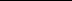 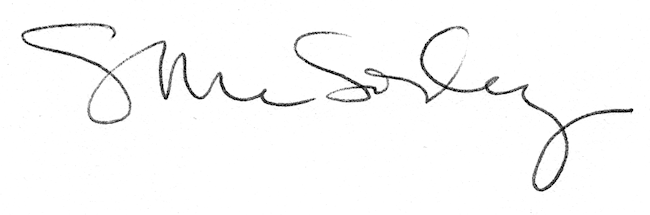 